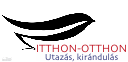 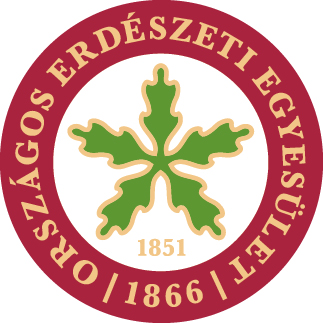 Útravaló: Az Isten az első napon megteremté Erdélyt.Körülnézett, s látván, hogy az milyen szép és jó,kedvet kapott hozzá, s megteremtette mellé a világot is.(Háromszéki népmese) EMT-kirándulás Hátszegen és Szászföldön PROGRAM az anyaországi csoportnakÚtvonalak, távolságok, időbeosztás, látnivalók, szállás:Augusztus 21. hétfő   Indulás Budapestről 5.00-kor (magyar idő szerint), érkezés Dévára 19.30-kor (román idő szerint).Utazás: Budapest - (265 km, 200 perc) – Arad – (160 km, 200 perc) –Déva. Összesen 430 km. 400 perc.Közben: Arad és környéke 6 óra,Látnivalók:Arad – a 13 aradi vértanú emlékére állított Szabadságszobor a Megbékélés parkban.Runcu-Groși - tögyrezervátumSzállás: Déván. Motel PacificMegjegyzés: Déván csatlakozik az erdélyi csoport az anyaországiakhozAugusztus 22. keddIndulás Déváról 11.00-kor, érkezés Szebenbe 20.00-kor.Utazás: Déva – (20 km, 30 perc) – Vajdahunyad – (40 km, 70 perc) – Demszus – (20 km, 40 perc) – Őraljaboldogfalva – (40 km, 60 perc) – Piski – (120 km, 90 perc) – Szeben. Összesen 240 km 290 perc.Közben: Vajdahunyad 100 perc, Demszus 30 perc, Őraljaboldogfalva 50 perc, Piski 80 perc. Összesen 260 perc. Látnivalók:Déva – a vár; Vajdahunyad – Vajdahunyadi vár.; Demszus – a  XIII. századi Szent Miklós ortodox kőtemplom.; Őraljaboldogfalva – a XIII.sz. református templom, a Kendeffy kastély. Piski – az arborétum, dendrológia park. Szállás: Szebenben. Vila DumbravaAugusztus 23. szerda Indulás Szebenből 12.00-kor, érkezés Brassóba 20.00-kor.Utazás: Szeben – (50 km, 70 perc) – Kerc – (35 km, 50 perc) – Fogaras – (70 km, 100 perc) – Törcsvár – (30 km, 50 perc) – Brassó. Összesen 185 km. 270 perc. Közben: Szeben 180 perc, Kerc 50 perc. Fogaras 70 perc, Törcsvár 70 perc. Összesen 370 perc.Látnivalók:Nagyszeben – séta az Óvárosban, panoráma a Várostorony tetejéről, az evangélikus püspöki székesegyház meglátogatása, a Brukenthal palota képtára. Kerc: a cisztercita apátság. Fogaras – a fogarasi vár, a református templom és Árva Bethlen Kata sírja. Törcsvár – a várkastély.Szállás: Brassóban. Reménység HázaAugusztus 24. csütörtök  Indulás Brassóból 9.00-kor, érkezés Segesvárra 16.00-kor.Utazás: Brassó – (70 km, 90 perc) – Kőhalom – (15 km, 30 perc) – Szászfehéregyháza (Viscri) – (40 km, 60 perc) – Fehéregyháza (5 km, 10 perc) – Segesvár.  Összesen 130 km, 190 perc.Közben: Kőhalom 70 perc, Szászfehéregyháza 70 perc, Fehéregyháza 80 perc.. Összesen: 220 perc. Látnivalók: Kőhalom – a felújított középkori vár.Szászfehéregyháza – a szász erődtemplom.Fehéregyháza – Petőfi Sándor síremléke.Segesvár – történelmi látnivalókban gazdag segesvári vár.Szállás: Segesváron, Motel CorsaAugusztus 25. péntekIndulás Segesvárról 9.00-kor, érkezés Budapestre 22.00-kor.(magyar idő szerint 21-kor) Utazás: Segesvár – (30 km, 50 perc) - Berethalom – 640 km, 11 óra) - Budapest (via Déva, Arad).  Összesen: 670 km, 12 óra.Látnivalók:Berethalom – a szász erődtemplom (70 perc).Megjegyzés: Berethalomban búcsúzás az erdélyi csoporttól.Kiegészítő információk: Szakértelem – Erkölcs – ÖsszetartozásAz Országos Erdészeti Egyesület jubileumi 147. Vándorgyűlése történelmi jelentőséggel bír. 2016-ban Bedő Albert szülőföldjén rendezett találkozó nem csak az erdész szakma, a Kárpát-medencei magyarság számára példaértékű. Mi erdészek tettük le az első mérföldkövét annak az alapelvnek, hogy a hazai szakmáknak a Kárpátok vonulatán belül élő magyarság és szakemberek körében kell szerveződniük.Egyesületünk jelmondata tökéletesen rávilágít arra az értékrendre, amely vezérfonala munkánknak. Ahhoz, hogy az eddig elért eredményeink, kapcsolataink a jövőben is gyümölcsözően működjenek elengedhetetlen, hogy ezeket a nexusokat frissen tartsuk mind a találkozók, konferenciák, tanulmányutak, vagy az oktatás terén.Erdélyi Kollégáink remekül előkészített programmal várnak bennünket. Megtisztelő, hogy lehetőségeikhez mérten minden igyekezetükkel azon vannak, hogy adjanak valamit a szívükből, olyan élményt, ami sokszor életre szól. Nekünk ehhez alig kell áldozatot hoznunk!SzálláshelyekA programban megjelölt szálláshelyek fellelhetőek az interneten. Amennyiben a világhálón fellelhető információk nem kielégítőek, úgy a megadott e-mail címen lehet érdeklődni. A jelentkezések függvényében lesz kialakítva − az egyes szálláshelyek lehetőségeit is figyelembe véve − a szobabeosztás. A szálláshelyek színvonala átlagos turista igényeket kielégítő.Étel, ital, allergiaAmennyiben speciális étrend (vegetáriánus, paleo, stb.), vagy valamely tápanyagforrás iránti intolerancia, allergia miatt a szokványostól eltérő étrend mellett kell élned a napjaid, úgy azt a regisztráció során kélek, hogy jelezd!Pénzügy, elszámolásA részvételi díjakat kezelő számla tulajdonosa a SEFAG Zrt. Elszámolással, számlázással kapcsolatos kérdésekkel Ihárosi Pétert kell keresni. A kirándulás költségének két fő összetevője az utazással kapcsolatban felmerült, illetve az Erdélyi programok szállással és vendéglátással összegzett értéke.−szervezők−